April 2022 Member ProgramVisit AuroraWHAT:  RMGA Membership Meeting & Program WHEN:  April 11, 2022 6:00 pm – Networking (come early to enjoy a bite at the Marketplace restaurants)6:30 pm – Short Meeting6:45 pm – ProgramWHERE:      Suite 209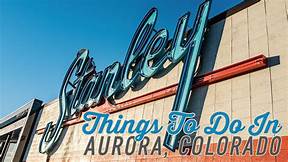 Stanley Marketplace2501 Dallas Street          Aurora, COThe Stanley Marketplace is a community of 50+ independently owned Colorado businesses collectively offering a place for you to eat, drink, shop, exercise, play, work, and more.Directions:  Located in Northwest Aurora, three blocks north of Montview Boulevard on Dallas Street.  Free Parking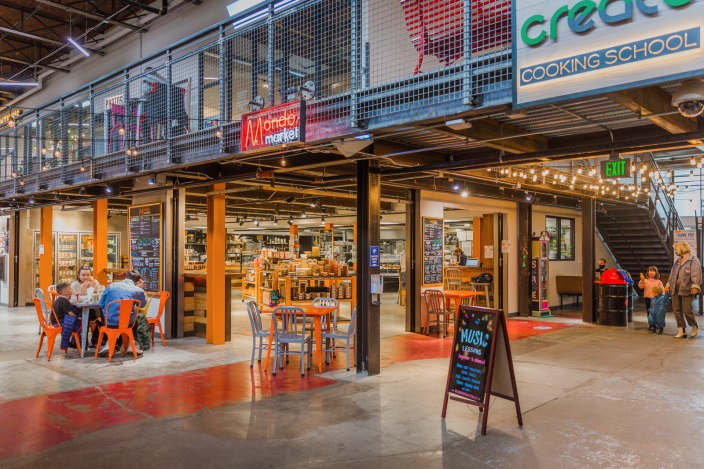 PROGRAM:  Excited for our first official in person Meeting since March of 2020. Enjoy networking face to face and hear a program from Visit Aurora updating us on recent developments.  Tour the market place and see the various retail, recreational and dining/drinking options in this thriving marketplace.  It is well placed for a motor coach stop coming or going to the airport. 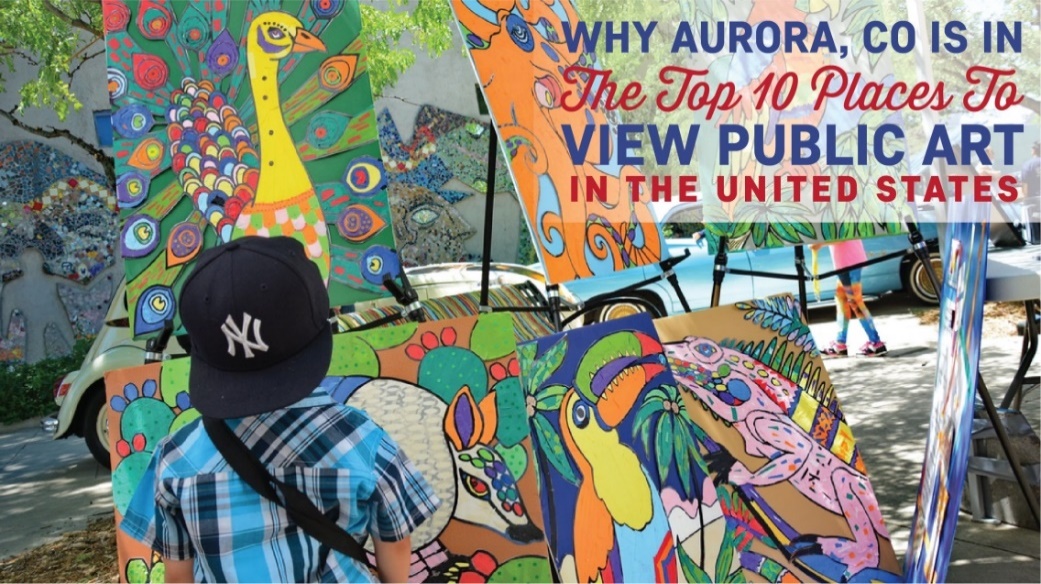 GUESTS: Members are encouraged to invite potential members as a guest to the meeting. MEETING NIGHT CONTACT:   J. Mark Blaising, Program Chair 303-830-8440 (voice) 303-263-8647 (text)